WARUNKI REALIZACJI UMOWY ORAZ STANDARDY JAKOŚCIOWE WYKONANIA PRACSpis treści:1.	PRACE PORZĄDKOWE	41.1	SPRZĄTANIE TERENÓW ZIELENI – ryczałt	41.2	USUNIĘCIE Z TRAWNIKÓW I TERENÓW NIEUTWARDZONYCH  ZANIECZYSZCZEŃ  GABARYTOWYCH (odpady komunalne np. gruz, złom, odpady elektroniczne, opony itp.)	41.3	USUNIĘCIE Z TRAWNIKÓW I TERENÓW NIEUTWARDZONYCH ZANIECZYSZCZEŃ ORGANICZNYCH (gałęzie, liście, inne części roślin itp.)	41.4	CZYSZCZENIE UMOCNIONYCH SKARP	41.5	CZYSZCZENIE NAWIERZCHNI ZE ŻWIRU	42.	TRAWNIKI	52.1	KOSZENIE TRAWNIKÓW	53.	KRZEWY, ROŚLINY OKRYWOWE, PNĄCZA I KWIETNIKI JEDNOROCZNE	63.1	PIELENIE KRZEWÓW, ŻYWOPŁOTÓW, KWIETNIKÓW Z SIEWU I PNĄCZY	63.2	CIĘCIE TECHNICZNE	63.3	PIELĘGNACJA PNĄCZY – ryczałt	64.	PRACE RÓŻNE	74.1	PODLEWANIE RABAT	74.2	WYKONYWANIE OPRYSKU ŚRODKAMI OCHRONY ROŚLIN	75.	NAPRAWY	75.1	NAPRAWA SIATKI ZABEZPIECZAJĄCEJ TRAWNIKI I NOWE NASADZENIA	75.2	NAPRAWA WYGRODZEŃ – płotek wg rys. nr 1	7I.	WARUNKI OGÓLNE WYKONYWANIA PRAC:Wykonawca w prowadzonych przez siebie pracach zastosuje się do obowiązujących przepisów prawa a w szczególności ustawy z dnia 20 czerwca 1997 r. Prawo o ruchu drogowym (tekst jednolity Dz. U. z 2012r., poz. 1137 z późn. zm.) oraz ustawy z dnia 14.12.2012r. o odpadach Dz. U. z 2013 r., poz. 21 z późn. zm. Wykonawca zobowiązany jest do zapewnienia bezpieczeństwa uczestnikom ruchu ulicznego w czasie trwania robót oraz prowadzenia prac w sposób ograniczający do minimum utrudnienia w ruchu, jak też do oznakowania na własny koszt miejsca robót (w tym sporządzenia i zatwierdzenia projektu tymczasowej organizacji ruchu o ile jest on konieczny), zgodnie z przepisami o ruchu drogowym oraz z przepisami BHP. Wszystkie odcinki prac, powinny zostać odpowiednio oznakowane zgodnie z  rozporządzeniem Ministrów Infrastruktury oraz Spraw Wewnętrznych i Administracji z dnia 31 lipca 2002 r. w sprawie znaków i sygnałów drogowych (Dziennik Ustaw z 2002r., nr 170, poz. 1393 z późn. zm.). Wykonawca zobowiązuje się do przygotowania i przekazania kopii dokumentacji (rozporządzenie Parlamentu Europejskiego i Rady (WE) nr 1107/2009 art. 67 z dnia 21 października 2009r. (Dz. U. UE. L. 309/1) dotyczącej stosowania przez niego środków ochrony roślin, zawierającej nazwę środka ochrony roślin, zastosowanie i  zastosowaną dawkę, powierzchnię i lokalizację na której użyto środek ochrony roślin. Dokumentację należy dostarczyć Zamawiającemu wraz z miesięcznym rozliczeniem prac.Wykonawca zobowiązany jest przez cały czas trwania prac do utrzymania porządku na terenie objętym pracami oraz w miejscach sąsiadujących, które mogą ulec zanieczyszczeniu w wyniku prowadzenia robót (np. chodniki, drogi dla rowerów, jezdnie, itp.).Zamawiający wymaga w ramach realizacji zamówienia do: wyposażenia brygad wykonujących roboty w sprzęt techniczny odpowiedni do realizacji zamówienia zapewniający ich bezpieczne wykonywanie oraz niezbędne środki ochrony osobistej; wykonywania prac z użyciem sprzętu sprawnego technicznie, który użyty zgodnie 
z przeznaczeniem nie spowoduje zagrożenia zdrowia ludzi, zwierząt lub środowiska; zapewnienia maksymalnego ciężaru sprzętu, który należy dostosować do obowiązujących przepisów prawa i parametrów technicznych dróg i ciągów pieszych i rowerowych, po których konieczne jest jego poruszanie a w przypadku uszkodzenia infrastruktury technicznej jej naprawę na własny koszt;unikania wjazdu samochodów na trawniki przyuliczne. Zamawiający na prośbę Wykonawcy wskaże miejsca, na których dopuszcza się wjazd samochodu na trawniki pasa drogowego, pod warunkiem że w razie ich zniszczenia Wykonawca będzie musiał poddać je renowacji;zapewnienia ciągłego i całodobowego kontaktu telefonicznego;Nie dopuszcza się:wyrzucania zebranych zanieczyszczeń do koszy na śmieci;pozostawiania na terenach sąsiednich zanieczyszczeń powstałych podczas wykonywania prac;zmiatania, zgrabiania, wydmuchiwania zanieczyszczeń na tereny sąsiadujące z obsługiwanymi terenami zieleni, używania dmuchaw do usuwania liści;pozostawiania urobku po niezakończonych prac na niedzielę lub święto;jazdy kosiarek nożowych zawieszonych na ciągniku rolniczym, o masie zestawu do 3,5 t w obrębie koron drzew oraz po chodnikach i ścieżkach rowerowych;stosowania herbicydów na bazie glifosatu.Wykonawca zobowiązany jest do usunięcia na swój koszt wszelkich szkód, które powstały w trakcie wykonywania prac (ewentualnych uszkodzeń nawierzchni, kabli, rur oraz innych instalacji podziemnych i nadziemnych, itp.). W wypadku uszkodzenia drzew, krzewów i pnączy Wykonawca jest zobowiązany do zapłaty kar umownych.Wykonawca zobowiązany jest do przekazywania raportów z rozpoczęcia i zakończenia wykonywanych prac, w formie cyfrowej codziennie, nie później niż do godz. 7:30 lub w sposób uzgodniony z Zamawiającym. Raport powinien zawierać datę oraz lokalizację terenów, na których były wykonane prace. Wykonawca zobowiązany jest na wniosek Zamawiającego do zapewnienia transportu podczas wprowadzania oraz odbioru prac. Pojazdy, którymi porusza się Wykonawca muszą być oznakowane (logo Wykonawcy), czyste i sprawne technicznie oraz każdy oznakowany identyfikatorem ZZW, który zostanie przekazany przez Zamawiającego po podpisaniu umowy. Cięcia pielęgnacyjne należy wykonywać zgodnie ze sztuką ogrodniczą i fachową literaturą np. „Cięcie drzew, krzewów i pnączy” Marek Siewniak MTUiOD „ABC Cięcia drzew i krzewów” Jean-Yves Prat, Denis Retournard. DELTA. W wypadku uszkodzenia roślin poprzez niewłaściwe cięcie Wykonawca będzie zobowiązany do zapłaty kar umownych.Za dni robocze uznaje się dni od poniedziałku do piątku, z zastrzeżeniem lit. L. W szczególnych przypadkach (po burzach i wichurach), Wykonawca na zlecenie Zamawiającego, zobowiązany jest do wywozu zanieczyszczeń organicznych z terenów zieleni w soboty i dni wolne od pracy.Zamawiający powiadomi Wykonawcę o terminie koszenia trawników z 5-dniowym wyprzedzeniem.Zamawiający zastrzega sobie możliwość wstrzymania prac do odwołania ze względu na warunki pogodowe (opady atmosferyczne, suszę) oraz występowanie zasiedlonych gniazd ptasich.W przypadku wystąpienia uzasadnionych okoliczności (warunki atmosferyczne, wydarzenia okołomiejskie, uroczystości itp.) Zamawiający może zmienić terminy wykonania poszczególnych prac.Ze względu na ciągłe opady atmosferyczne Wykonawca ma możliwość wstrzymania na 1 dzień koszenia trawników. O planowanym wstrzymaniu prac w danym dniu Wykonawca powiadomi Zamawiającego w raporcie przesłanym do g. 7.30 tego dnia.Jeżeli wyznaczony termin zakończenia prac wypada na dzień ustawowo wolny od pracy, należy zakończyć je w kolejnym dniu roboczym, z zastrzeżeniem że teren musi być uporządkowany a urobek wywieziony.Powierzchnie i ilości (obmiar) podane w tabeli stanowiącej załącznik nr 2 do wzoru umowy (lokalizacja) mogą ulec zmniejszeniu w zależności od wskazań Zamawiającego.II.	STANDARDY JAKOŚCIOWE WYKONANIA PRACPRACE PORZĄDKOWESPRZĄTANIE TERENÓW ZIELENI – ryczałtZakres: trawniki, rabaty z krzewami, nieutwardzone pobocza, nawierzchnie ze żwiru, nawierzchnie mineralno-żywiczne, umocnione skarpy oraz misy drzew w chodnikach.Częstotliwość wykonywania prac – 3 razy (w poniedziałki, środy i piątki) w tygodniu na terenach zgodnie z załącznikiem nr 2 do wzoru umowy (kolumna 2) do g. 10.00.Sposób i kolejność wykonania prac – zakres czynności przewidzianych do wykonania do granicznej godziny każdego dnia prowadzenia prac:zebranie wszystkich zanieczyszczeń, w tym niedopałków, kapsli oraz psich odchodów. Tereny położone przy ciągach o dużym natężeniu ruchu pieszego (przystanki, przejścia dla pieszych) należy wymieść lub wygrabić miotłograbiami;zebranie drobnych gałęzi – do 5 cm średnicy; bieżący załadunek zanieczyszczeń do worków oraz ich wywóz nie później niż cztery godziny od granicznej godziny sprzątania.Uwaga! W przypadku nie wykonywania prac w całym miesięcznym okresie rozliczeniowym, rozliczenie zostanie dokonane proporcjonalnie do ilości dni roboczych wypadających w danym miesiącu.USUNIĘCIE Z TRAWNIKÓW I TERENÓW NIEUTWARDZONYCH  ZANIECZYSZCZEŃ  GABARYTOWYCH (odpady komunalne np. gruz, złom, odpady elektroniczne, opony itp.)Czynność polega na zebraniu ze wskazanego przez Zamawiającego terenu i przygotowaniu do transportu (rozdrobnieniu, pocięciu), załadowaniu i wywiezieniu wszelkich zanieczyszczeń. Ilości wywożonych gabarytów muszą być dokumentowane w postaci zdjęć z datownikiem, przesyłanych e-mailem na adres inspektora.USUNIĘCIE Z TRAWNIKÓW I TERENÓW NIEUTWARDZONYCH ZANIECZYSZCZEŃ ORGANICZNYCH (gałęzie, liście, inne części roślin itp.)Czynność polega na zebraniu ze wskazanego przez Zamawiającego terenu i przygotowaniu do transportu (rozdrobnieniu, pocięciu), załadowaniu i wywiezieniu zanieczyszczeń organicznych. Ilości wywożonych zanieczyszczeń muszą być dokumentowane w postaci zdjęć z datownikiem, przesyłanych e-mailem na adres inspektora, wskazany w pkt. 4 Warunków technicznych realizacji umowy.CZYSZCZENIE UMOCNIONYCH SKARPSposób i kolejność wykonania prac:usunięcie chwastów, zdrewniałych i niezdrewniałych odrostów od karp drzew, itp. porastających skarpę, poprzez wykoszenie, wykarczowanie lub za pomocą środków chwastobójczych - zgodnie ze wskazaniami Zamawiającego;wywóz zanieczyszczeń najpóźniej w dniu zakończenia prac.CZYSZCZENIE NAWIERZCHNI ZE ŻWIRUCzynność polega na:zebranie z nawierzchni żwirowych wszystkich zanieczyszczeń, w tym niedopałków, kapsli, psich odchodów, liści i drobnych gałęzi do 5 cm średnicy;wypielenie żwiru oraz utwardzonych terenów przyległych - do 50 cm od krawężnika;oczyszczenie żwiru z ziemi i pyłu przy pomocy myjki ciśnieniowej czystą, zimną wodą bez detergentów, tak aby nie wymywać żwiru;przymocowanie naruszonej geowłókniny metalowymi szpilkami; zebranie żwiru z przyległych terenów i wyrównanie jego powierzchni, tak aby geowłóknina była niewidoczna;załadunku i wywozie zanieczyszczeń niezwłocznie po zakończeniu prac.TRAWNIKIKOSZENIE TRAWNIKÓWJednokrotne koszenie poszczególnych ulic odbywać się będzie zgodnie z harmonogramem uzgodnionym z Wykonawcą, z zastrzeżeniem że okres wykonywania jednokrotnego koszenia na terenie Dzielnicy nie może być dłuższy niż 10 dni.Należy przewidzieć koszenie skarp oraz nieumocnionych skarp rowów odwadniających. Koszenie obejmuje również wykaszanie jednorocznych samosiewów. Zakłada się że koszenie będzie wykonywane w miesiącach czerwiec/lipiec. Termin może ulec zmianie ze względu na warunki atmosferyczne. Sposób i kolejność wykonania prac – zakres czynności przewidzianych do wykonania w ciągu każdego dnia prowadzenia prac na określonym w harmonogramie obszarze:montaż słupków drewnianych o wysokości od 50-70 cm od poziomu gruntu oraz rozpięcie wzdłuż nich taśmy w miejscach wskazanych przez Zamawiającego w celu zabezpieczenia roślin cebulowych, łąk kwietnych, itp.;bieżące, równoległe z postępem koszenia ustawianie mobilnych parawanów o wysokości 1 m (przykładowo wykonanych z folii i podtrzymywanych przez pracowników) w celu zabezpieczenia przed zabrudzeniem koszoną trawą lub uszkodzeniami prawidłowo zaparkowanych samochodów, przystanków autobusowych, ekranów akustycznych, wiat przystankowych, małej architektury, elewacji budynków, itp.;skoszenie trawników na terenie płaskim (w tym chwastów oraz samosiewów drzew i krzewów znajdujących się w obrębie trawników) na wysokość 5-7cm;dokoszenie pozostawionych fragmentów trawników na terenie płaskim przy barierach, wygrodzeniach, słupach, latarniach, itp. (w tym chwastów oraz samosiewów drzew i krzewów znajdujących się w obrębie trawników) na wysokość 5-7cm, z zastosowaniem kos spalinowych z zastrzeżeniem, że operator musi ustawiać osłonę kosy zawsze od strony obiektu, tak, aby nie dopuścić do jego uszkodzenia i pobrudzenia; odcięcie brzegów trawników z zastosowaniem kos spalinowych z zastrzeżeniem, że operator musi ustawiać osłonę kosy zawsze od strony obiektu, tak, aby nie dopuścić do jego uszkodzenia i pobrudzenia;skoszenie trawników na nieumocnionych skarpach (w tym chwastów oraz samosiewów drzew i krzewów znajdujących się w obrębie trawników) na wysokość 5-7 cm, z zastosowaniem kos spalinowych lub elektrycznych;skoszenie trawników na nieumocnionych skarpach (w tym chwastów oraz samosiewów drzew i krzewów znajdujących się w obrębie trawników) rowów odwadniających ulice na wysokość 5-7 cm, z zastosowaniem kos spalinowych lub elektrycznych;bieżące, równoległe z postępem koszenia, usuwanie pokosu z latarni, słupów, wygrodzeń oraz z utwardzonych terenów przyległych – jezdni, dróg dla rowerów, chodników, opasek, itp.;wygrabienie pokosu z całej skoszonej w danym dniu powierzchni;wywóz urobku do godziny 8.00 dnia następnego.Zamawiający dopuszcza:używania dmuchaw do usunięcia pokosu z terenów utwardzonych (bezpieczników jezdni, chodników, ścieżek rowerowych) w celu sprawnego uporządkowania miejsca oraz wyeliminowania zagrożenia poślizgiem;koszenie trawników niżej wymienionym sprzętem:kosiarki nożowe zawieszane na ciągniku rolniczym, z zastrzeżeniem że masa zestawu nie może przekraczać 1600 kg;samojezdne kosiarki spalinowe z nożami obrotowymi (z pojemnikiem);pchane ręcznie kosiarki spalinowe z nożami obrotowymi;kosy spalinowe wyposażone w osłony (na trawnikach o szerokości poniżej 1,5 m);kosiarki nożowe zawieszane na ciągniku rolniczym, wyposażonym w opony trawnikowe (balonowe), o masie zestawu do 3,5 t z zastrzeżeniem, że przed rozpoczęciem prac Wykonawca uzgodni z Zamawiającym wykaz ulic i zakres koszenia przy użyciu przedmiotowego sprzętu.Nie dopuszcza się:prowadzenia prac w godzinach ciszy nocnej, tj. od 22.00 do 6.00, z zastrzeżeniem, że na wybranych ulicach, wskazanych przez Zamawiającego w harmonogramie prace prowadzone będą od godz. 7.00;używania ciągników o masie całkowitej powyżej 1600 kg w obrębie koron drzew;używania kos spalinowych do koszenia trawników poza terenem wskazanym przez Zamawiającego;używania do koszenia sprzętu niedopuszczonego przez Zamawiającego;pozostawienia skoszonego urobku na czas weekendu lub innych dni ustawowo wolnych od pracy (w przypadku prowadzenia prac w piątek urobek należy uprzątnąć do g. 8.00 dnia następnego).KRZEWY, ROŚLINY OKRYWOWE, PNĄCZA I KWIETNIKI JEDNOROCZNEPIELENIE KRZEWÓW, ŻYWOPŁOTÓW, KWIETNIKÓW Z SIEWU.Pielenie wykonywane raz w miesiącu.Sposób i kolejność wykonania prac:odcięcie brzegów skupiny rabaty;rabata wyłożona geowłókniną:wyrwanie chwastów przerastających geowłókninę oraz wyrastających przy krzewach;usuwanie samosiewów wraz z usuwaniem karpy – jeżeli pozostanie ubytek w geowłókninie, należy go uzupełnić. W przypadku, gdy wykarczowanie karpy wiązałoby się z uszkodzeniem dużego zakresu geowłókniny Zamawiający po uzgodnieniu dopuszcza pozostawienie karpy;umocowanie geowłókniny przy użyciu metalowych szpilek; wyrównanie warstwy kory, tak aby geowłóknina była niewidoczna.rabata bez geowłókniny:wzruszenie wierzchniej warstwy gleby – na głębokość 3-5 cm przy użyciu np. pazurków ogrodniczych lub motyki – nie wykonywać w przypadku rabat mulczowanych korą w bieżącym roku;oczyszczenie gleby z chwastów wraz z korzeniami i kłączami;usuwanie samosiewów wraz z usuwaniem karpy;wyrównanie powierzchni gleby;posprzątanie zanieczyszczonych ziemią terenów przyległych;wywóz urobku do końca dnia wykonywania prac.Pielenie na poszczególnych ulicach odbywać się będzie zgodnie z harmonogramem uzgodnionym z Wykonawcą, z zastrzeżeniem, że okres wykonywania jednokrotnego pielenia na terenie całej Dzielnicy nie może być dłuższy niż 5 dni roboczych. CIĘCIE TECHNICZNECięcia krzewów mające na celu odsłanianie skrajni poziomych i pionowych pasów drogowych, likwidację kolizji z urządzeniami technicznymi, budynkami itp.Sposób i kolejność wykonania prac:cięcie przy użyciu sekatora lub nożyc do żywopłotu mające na celu usunięcie pędów kolidujących ze wskazanymi przez Zamawiającego obiektami;wywóz urobku do końca dnia wykonywania prac.PIELĘGNACJA PNĄCZY – ryczałtUwaga! W przypadku nie wykonywania prac w całym miesięcznym okresie rozliczeniowym, rozliczenie zostanie dokonane proporcjonalnie do ilości dni roboczych wypadających w danym miesiącu.Sposób wykonania prac:poprawianie umocowania pnączy na podporach (należy uwzględnić np. zakup pasków montażowych do mocowania roślin do przypór);wykonanie cięć sanitarnych uszkodzonych pędów;cięcia pielęgnacyjne i techniczne pnączy rosnących na ekranach, kolidujących ze skrajnią dróg, dróg dla rowerów, chodników, urządzeniami technicznymi, budynkami itp.;wywóz urobku do końca dnia wykonywania prac.PRACE RÓŻNEPODLEWANIE RABAT W załączniku nr 1 do Umowy podano łączną powierzchnię, w ramach której Zamawiający będzie zlecał poszczególne lokalizacje, w zależności od potrzeb.Sposób i kolejność wykonania prac:podlewanie należy przeprowadzać w godz. 20.00-7.00;równomierne podlanie roślin rozproszonym strumieniem wody w ilości zapewniającej zwilżenie gleby na głębokość 5 cm.WYKONYWANIE OPRYSKU ŚRODKAMI OCHRONY ROŚLINSposób i kolejność wykonania prac:uzgodnienie doboru środka ochrony roślin z Zamawiającym z zastrzeżeniem, że do stosowania mogą być dopuszczone tylko te środki, które przy prawidłowym stosowaniu, zgodnie z ich przeznaczeniem, nie stanowią zagrożenia dla zdrowia ludzi, zwierząt lub środowiska, a w szczególności środki ochrony roślin, które nie zawierają substancji aktywnych stwarzających takie zagrożenie i posiadają zezwolenie na dopuszczenie środka ochrony roślin do obrotu;wykonanie oprysku przy użyciu opryskiwacza lub podlewania - środkiem w stężeniu wskazanym przez producenta w dzień bezwietrzny, bez opadów;wysłanie raportu zgodnie z warunkami ogólnymi lit. C zawierającego: nazwę rośliny, powierzchnię zajmowaną przez rośliny, nazwy zastosowanych środków ochrony roślin i ich dawki;powtórzenie zabiegu zgodnie z zaleceniami producenta środka ochrony roślin po upływieod 7-10 dni w dzień bezwietrzny, bez opadów.NAPRAWYNAPRAWA SIATKI ZABEZPIECZAJĄCEJ TRAWNIKI I NOWE NASADZENIASposób i kolejność wykonania prac: odcięcie siatki od palika;wbicie palika w inne miejsce;przymocowanie siatki do palika przy pomocy plastikowych opasek zaciskowych w kolorze ciemnozielonym lub czarnym, należy użyć co najmniej trzech opasek na jednym słupku (po montażu opasek należy obciąć ich zbędną część tak aby pozostawić zacisk wyłącznie na obwodzie palika);naprostowanie/ naciągnięcie siatki zabezpieczającej;ponowne przymocowanie siatki do palików przy pomocy plastikowych opasek zaciskowych w kolorze ciemnozielonym lub czarnym, należy użyć co najmniej dwóch opasek na jednym słupku;wywóz i utylizacja zanieczyszczeń.NAPRAWA WYGRODZEŃ – płotek wg rys. nr 1 Materiały - zgodnie z rys. 1:Sposób i kolejność wykonania prac: wykopanie dołu, odkucie i usunięcie betonu wokół słupka;ponowne zakotwienie trwale w podłożu słupka przez zabetonowanie części podziemnej słupka. Wielkość fundamentu w przypadku płotków wg rys nr 1: głębokość 50 cm i średnica 30 cm z betonu B-15 (podstawą do odbioru prac będzie dokumentacja zdjęciowa potwierdzająca wykonanie betonowania słupków);łączenie poprzeczki ze słupkiem bez spawania, przy pomocy nieprzelotowego połączenia gwintowego (dot. płotków wg rys. nr 1);usunięcie ze słupka paska z taśmy odblaskowej (dot. płotków wg rys. nr 1);umycie przy pomocy myjki ciśnieniowej wodą z dodatkiem detergentu neutralnego dla środowiska;usunięcie rdzy ręcznie lub mechanicznie przy pomocy szczotki drucianej (jeśli na przechylonym słupku lub poprzeczkach występuje rdza);zmatowienie papierem ściernym;pomalowanie słupka oraz sąsiadujących poprzeczek farbą antykorozyjną, a następnie nawierzchniową w kolorze czarny mat, bezpieczną ekologicznie (dot. płotków wg rys. nr 1);w górnej części słupka należy nakleić pasek żółtej taśmy odblaskowej (dot. płotków wg rys. nr 1);pomalowanie słupka oraz sąsiadujących poprzeczek farbą antykorozyjną, a następnie nawierzchniową w kolorze czarny mat, bezpieczną ekologicznie (dot. płotków wg rys. nr 1);w górnej części słupka należy nakleić pasek żółtej taśmy odblaskowej (dot. płotków wg rys. nr 1);wywóz i utylizacja zanieczyszczeń;wysłanie raportu z wykonanych prac zgodnie z warunkami ogólnymi lit. H.Rysunek nr 1.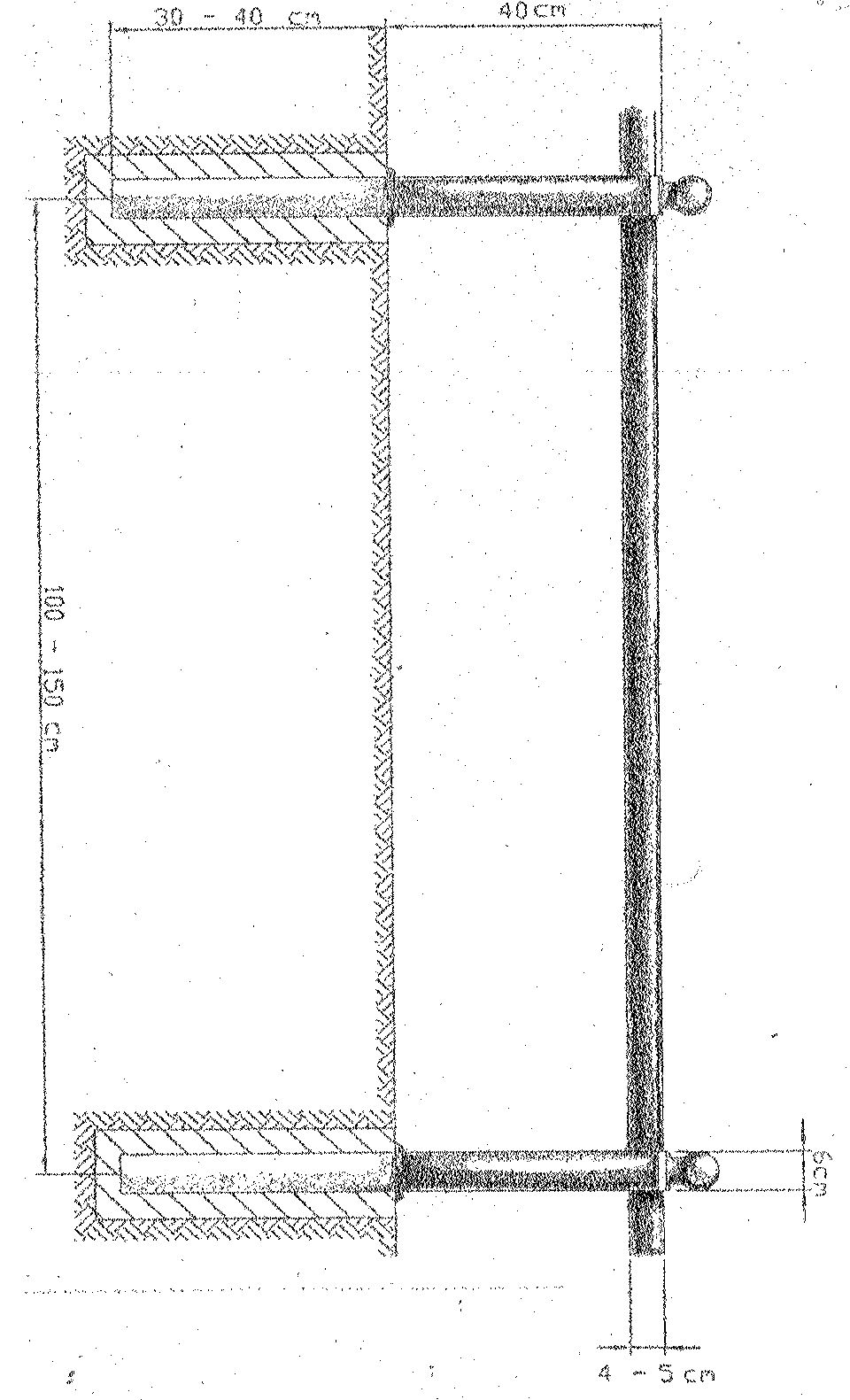 